PRE-TRIAL ENTRIES CLOSE: Monday, April 2, 2018. See Inside for Pre-Entry and Weekend Specials received by April 2, 2018, 5:00 PMPREMIUM LISTMARION ALACHUA DOG TRAINING ASSOCIATION UKC TRIALS4 Obedience Trials - 2 each Day 4 Agility Trials - 2 each Day4 Rally Trials - 2 each Day  (All Trials Are Run Back-To-Back)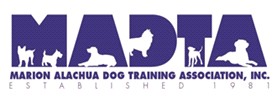 UKC Licensed Event 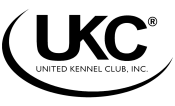 April 14 & 15, 2018CLUB OFFICERSMary Riley	- PresidentRegina Compton	- Vice PresidentSue Veres	- Corresponding SecretaryJoan Stewart	- Recording SecretaryLisa Forbes	- TreasurerBrenda Allison	- Training DirectorAline Brisendine	- Board MemberRoberta Teany, Obed/Rally	- Trial Chairperson Hosea Carpenter, Agility	- Trial Chairperson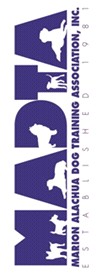 Trial Location:3630 SW 74 AveOcala, FL 34474Show Hours:  7:30 am - 5:00 pmJudging startsObedience: 9:00 am Sat & Sun with Trial 2 to follow Agility:  8:30 am Trials 1 & 2 Sat & SunRally:  9:30 am Sat & Sun with Trial 2 to follow********************************************************* Trial Secretary: Karen Van GunstEmail: KARENVG@aol.comTelephone: (352)489-9789Make checks payable to 'MADTA' and mail all entries to:Karen Van Gunst6765 SW 138 th Terrace, Ocala, FL 34481-3408Overnight mail must be designated, 'No Signature Required' as Trial Secretary will not be responsible for making arrangements to accept delivery.JUDGES	Saturday	Sunday OBEDIENCELee Saputo #6820             Trial 1 - All Classes	Trial 1 – All Classes 4501 NW Hwy 225A           Trial 2 - All Classes	Trial 2 – All Classes Ocala, FL 34482AGILITYBob Saputo #6928          Trial 1 - All Classes	Trial 1 - All Classes 4501 NW Hwy 225A         Trial 2 - All Classes	Trial 2 – All Classes Ocala, FL  34482RALLYBrenda Crim-Critelli         Trial 1 - All Classes	Trial 2 – All Classes#685317716 Roanwood CtParrish, FL  34219Nicholas Critelli #7107     Trial 2 – All Classes	Trial 1 – All Classes 17716 Roanwood CtParrish, FL 34219^^^^^^^^^^^^^^^^^^^^^^^^^^^^^^^^^^^^^^^^^^^^^^^^^^^^^^^^^^^^^^^^^^^^^^^^^RALLY TRIAL INFORMATIONRally trials indoors on 1 fully matted ring.Rally entries limited to 125 entries per judge per day.CLASSES OFFERED:	URO1  -  URO2  -  URO3(All Divisions)RALLY ENTRY FEESPre-Entry: $18.00 First Class, $10.00 2nd entry same dog/same trial. Received by April 2, 2018 5PMWeekend Special (Applies to Pre-entry only): One class per trial, 4 trials, same dog: $65.00. Two classes per trial, 4 trials same dog: $98.00..Received by April 2, 2018 5PMDay of Trial: $20.00 First Class, $15.00 2nd entry same day/same trial. Day of Trial entries will be taken from 7:30 am - 8:30 am.Juniors:  $10.00 per class per trial, pre-entries or day of show.Special Awards will be given to High in Trial for each rally trial.DIRECTIONS TO TRIAL SITE:        3630 SW 74th Avenue        Ocala, FL 34474From the North:  I-75 to West (turn right off interstate) onto Highway 40.   Turn left at SW 60 Avenue.   Turn right at 2nd traffic light (SW 38 St).   Go past the Sportsplex and turn right onto SW 74 Avenue.  Second warehouse on left.  From the South:   I-75 to West (turn left off Interstate) onto SR 200.  Turn Right at Cracker Barrel (SW 38 TER).  At stop sign turn left onto (SW 38 Ct).  At stop sign turn right onto SW 40 Street which after a few curves turns into SW 38 St.   Stay on SW 38 Street and cross SW 60 Ave.  Go past the Sportsplex and turn right on SW 74 Avenue.  Second warehouse on left.  From West:  East on SR 200 to North (turn left) on SW 80th Avenue.  Go approx. 5 miles.   Turn right at Westport High School (SW 38 Street).   Turn left onto SW 74 Avenue.  Second warehouse on left.  OR   East on Hwy 40 to South (turn right) onto SW 80 Avenue.  At Westport High School (approx. 3 miles) turn left onto SW 38 Street.    Turn left onto SW 74 Avenue.  Second warehouse on left.  From East:    Follow North or South directions above starting at I-75. RAFFLE - RAFFLE - RAFFLEWe will have one Basket of dog related items to be raffled off each day.Winners MUST be present to win or have someone designated to pick up on their behalf!!Emergency ServicesFire/Ambulance/Police Marion County911Veterinarians On-Call:University of Florida Pet Emergency Treatment Services(352) 512-08863200 SW 27th AveOcala FL 34474DOG FRIENDLY MOTELS(Please check rates, availability & dog policies)You are responsible for any damage you or your dogs do on the show and/or Motel grounds. Help us keep our motels accepting dogs for our trials.  Clean up or face a trial committee!Motel 6 & Conference Center (352) 732-3131LaQuinta, Ocala (352) 861-1137Days Inn Ocala (352) 629-7041RV overnight parking is available Ocala RV Camp Resort. There is a fenced pet run at this location.  Call for rates & availability & dog policies.3200 SW 38th Ave Ocala, FL 34474Ph: 352-237-2138AGILITY TRIAL INFORMATIONAgility entries limited to 200 entries per day.All Agility trials outdoorsCLASSES OFFEREDAgility I	Agility II	Agility III(A & B)	(A & B)Pursuant to UKC rules, dogs may enter both Agility I and Agility II, but the U-AGII title will not be awarded until the requirements for U-AGI are completed. Dogs must already have the U-ACH title to enter Agility III.AG-I and AG-II are divided, ‘A’ classes are for dogs that have not earned a title at that level. U-ACH points are only earned from the ‘B’ classes. Please include your dog’s UKC agility titles as part of your dog’s name on the entry form. This will assist the Trial Secretary in assuring that you are entered in the correct class.HEIGHT DIVISIONSOwners are responsible for entering the proper height divisions. The judge reserves the right to measure dogs entered in the trial.Dogs up to 10 inches........................Toy Division (4" Hurdle and Hoop) Dogs over 10 inches up to 14 inches...Division 1( 8” Hurdle and Hoop) Dogs over 14 inches up to 20 inches….Division 2(14” Hurdle and Hoop) Dogs over 20 inches……………………..Division 3(20” Hurdle and Hoop)BE SURE TO NOTE YOUR DOG’S HEIGHT ON YOUR ENTRY FORM.   BE SURE TO INDICATE IF YOU DOG IS RUNNING VETERAN JUMPS. BE SURE TO SPECIFY ‘A’ OR ‘B’ CLASS FOR AG-I AND AG-II.  INCLUDEALL UKC AGILITY TITLES WITH THE DOG’S NAME ON THE ENTRY FORM.Obstacles used will be listed in the UKC Agility rules. Each dog entered in AG- IA/B and AG-IIA/B will be permitted to have course familiarization as allowed by the UKC rules.  A warm-up jump will be set up by the trial ring.A Special Award will be given to the High In Trial for each agility trial.AGILITY ENTRY FEESPre-Entry: $18.00 First Class, $10.00 additional class same dog, same trial, and same day.  Received by April 2, 2018, 5 PMWeekend Special: (Applies to Pre-entries inly) One class per trial, 4 trials, same dog: $65.00 Two classes per  trial, 4 trials, same dog (8 runs) $98.00. Three classes per trial, 4 trials, same dog (12 runs) $115. AG III class for GRACH exhibitors FREE.  Received by April 2, 2018, 5PMDay of Trial: $20.00 First Class, $15.00 additional class for same dog, same trial, same day.  Day of Trial entries will be taken from 7:30 am – 8:00 am.OBEDIENCE TRIAL INFORMATIONObedience trials Indoors on 1 fully matted ring.Obedience entries limited to 55 entries per Judge per day.Novice A:	For handlers and/or dogs that have not earned their CD title with UKC or any equivalent organization.Novice B:	For handlers who have earned a title of CD with UKC and for dogs that have earned a CD title with any equivalent organization.Novice C:	For any handler and any dog that has earned a U-CD title or higher.Open A:	For dogs that have earned their U-CD.  Dogs must not have earned their CDX with UKC or any equivalent organization.Open B:	For dogs that have earned their U-CD and earned a CDX either with UKC or any equivalent organization. Obedience trainers, amateur instructors who instruct at this level, handlers and/or Obedience Judges are to exhibit in this class.Utility A:	For dogs that have earned their U-CDX.  Dogs must not have earned their UD title with UKC or any other equivalent organization.Utility B:	For dogs that have earned their U-CDX.  Dogs that have earned a UD with UKC or its equivalent must exhibit in this class. Obedience trainers, designated handlers, amateur instructors who instruct at this level, and/or judges are to exhibit in this class.NON-LICENSED CLASSESSub-Novice, Graduate Novice and Graduate Open: Pre-Entry:  $10.00,   Day of Trial:  $12.00Dogs entered in Sub-Novice may also be entered in any licensed class for this Trial.Special Awards will be given to High in Trial for each obedience trial.OBEDIENCE ENTRY FEESPre-Entry: $18.00 First Class, $10.00 2nd entry same dog/same trial. Received by  April 2, 2018 5PM.Weekend Special: (Applies to Pre-entries only). One class per trial, 4 trials, same dog: $65.00. Two classes per trial, 4 trials. same dog: $98.00. Received by April 2, 2018 5PM.Day of Trial: $20.00 First Class, $15.00 2nd entry same day/same trial. Day of Trial entries will be taken from 7:30 am - 8:30 am.Juniors:  $10.00 per class per trial, pre-entries or day of show.NOTICE TO EXHIBITORSThese licensed trials will be conducted according to the rules of the UNITED KENNEL CLUB.All dogs entered MUST be registered with the UKC Mixed Breed dogs are eligible to enter, but must be registered with the UKCNon-entered dogs may not be brought to the Trial site.				Special Awards for High in Trial Agility, Obedience and Rally Trials donated byBob & Lee Saputo   Dogs must be on-leash at all times except when running or in the warm-up area.   Weave poles will be spaced at 24”The Obedience & Rally trials will take place indoors with a fully matted ring.  Indoor crating space is limited in the building so, please bring crates that can be stacked.  The Agility trial will take place outdoors.  Outdoor crating space is not limited.          Refunds-          No refunds after the closing date will be given for any reason.          Refunds are allowed prior to closing date with the exception of refunds             less than $10.  Bitches that come into season after the closing date, will           receive a refund less an $8 processing fee.  Written certification from a           veterinarian is required and must be received at least 30 minutes prior to           the start of the trial.UKC and the Marion-Alachua Dog Training Association, Inc. are not responsible for loss accidents or theft. Absolutely no alcoholic beverages or non-prescribed drugs will be allowed on the grounds or in the buildings on the day of the UKC events.MAILING OF ENTRIESFor Pre-Entries and Weekend Special rates your entries MUST be received by the Trial Secretary no later than Mon., April 2, 2018 5PMOvernight mail must be designated 'NO SIGNATURE REQUIRED' as the Trial Secretary will not be responsible for making arrangements to accept delivery.Make checks payable to: 'MADTA' and mail to:Karen Van Gunst 6765 SW 138th TerrOcala, FL 34481-3408Telephone: (352)489-9789	e-mail:KARENVG@aol.comPre-entry confirmations will be e-mailed ONLY. Please provide your e-mail on the entry form.